     ขั้นตอนการบันทึกข้อมูลระบบการรับ-จ่ายแสตมป์พื้นที่สาขาขั้นตอนที่  1เปิด File   “ระบบการรับ-จ่ายแสตมป์พื้นที่สาขา”  (การตั้งชื่อ File  เมื่อใช้งานให้ตั้งชื่อ File ใหม่ตามพื้นที่ของผู้ใช้งานระบบ)   จะปรากฏ Sheet ต่าง ๆ จำนวน 6 Sheet ได้แก่ 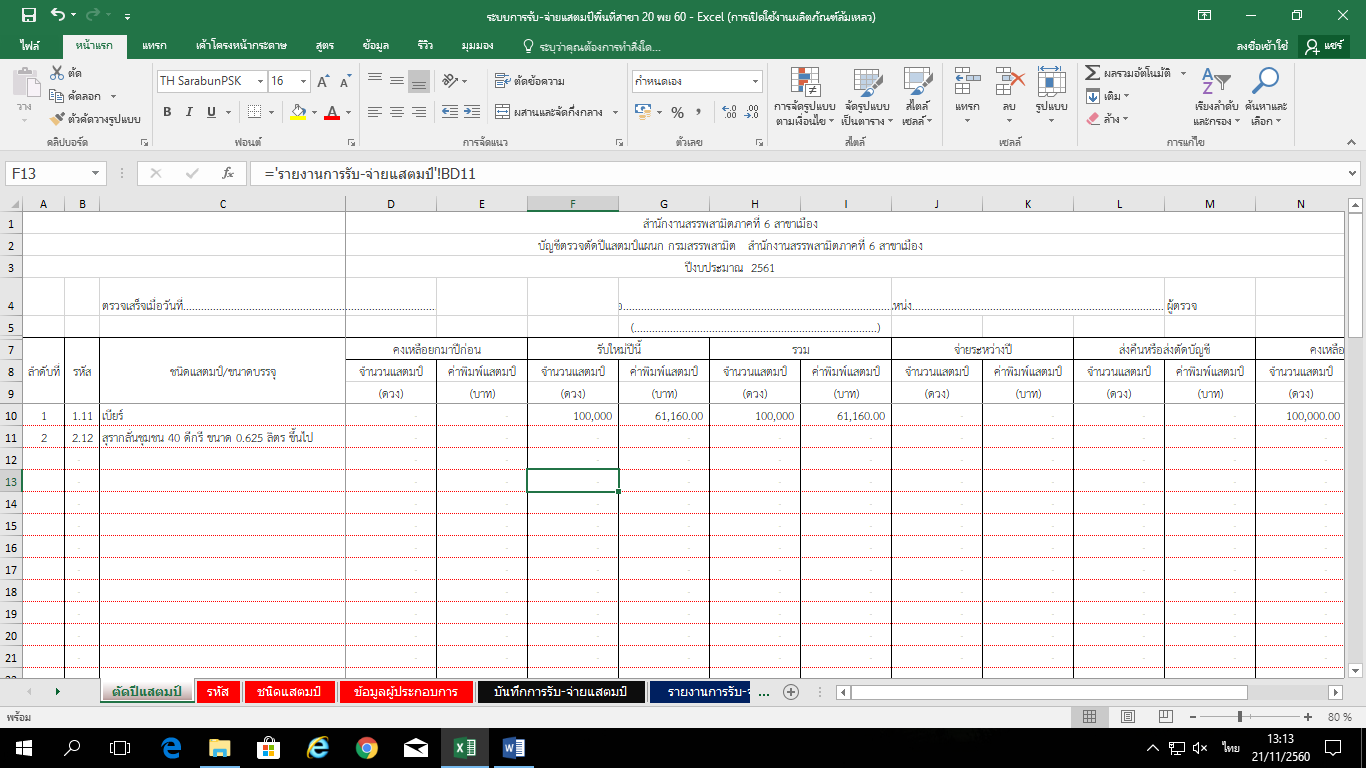 Sheet แบบตัดปีแสตมป์  เป็นแบบรายงานบัญชีตรวจตัดปีแสตมป์ แผนกกรมสรรพสามิต สำนักงานสรรพสามิตพื้นที่สาขาSheet รหัส  เป็นข้อมูลตัวเลขและอักษรที่ใช้เป็นตัวอ้างอิงสูตรใน โปรแกรม Excel ได้แก่วัน เดือน ปี  Sheet ชนิดแสตมป์  ใช้บันทึกข้อมูลชนิดแสตมป์ของกรมสรรพสามิตที่ใช้ในปัจจุบันและต้องกำหนดรหัสชนิดแสตมป์ เพื่อใช้เป็นตัวเลขอ้างอิง ในโปรมแกรม Excel Sheet ข้อมูลผู้ประกอบการ  ใช้บันทึกข้อมูลผู้ประกอบการและหน่วยงานที่มีการรับหรือจ่ายแสตมป์และต้องกำหนดรหัสผู้ประกอบอุตสาหกรรมและหน่วยงาน เพื่อใช้เป็นตัวเลขอ้างอิง ในโปรมแกรม Excel Sheet บันทึกการรับ-จ่ายแสตมป์ ใช้บันทึกข้อมูลการรับและจ่ายแสตมป์ของสำนักงานสรรพสามิตพื้นที่สาขาSheet รายงานการรับ-จ่ายแสตมป์  เป็นแบบรายงานการรับและจ่ายแสตมป์ของสำนักงานสรรพสามิตพื้นที่สาขาขั้นตอนที่ 2เปิด Sheet  ชนิดแสตมป์  จะปรากฏหน้าจอตามแบบแหน้าจอด้านล่าง โดยใน Sheet จะประกอบไปด้วย 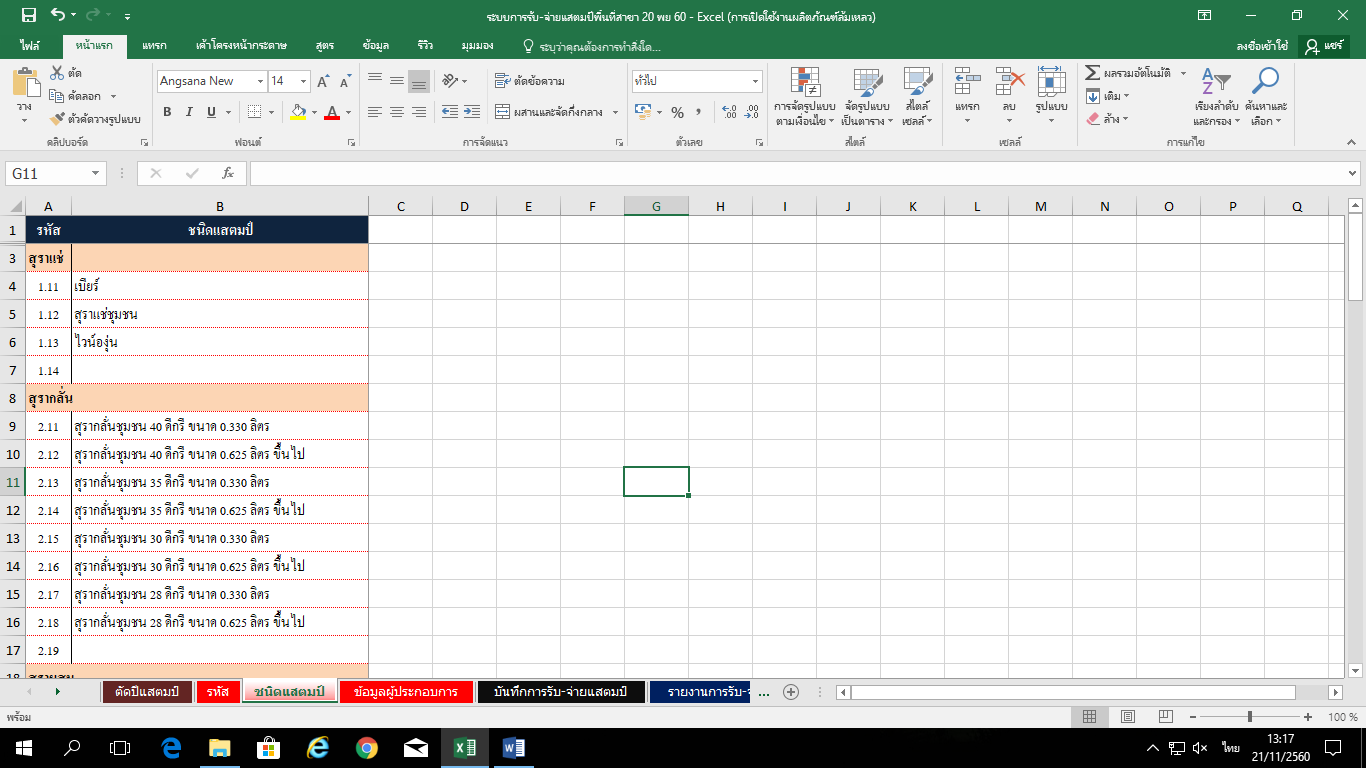 รหัส (คอลัมน์ A)  ใช้บันทึกรหัสของชนิดแสตมป์ ซึ่งรหัสดังกล่าวผู้ใช้งานเป็นผู้กำหนดขึ้นเองตามการใช้งานของแต่ละพื้นที่ รหัสนี้จะใช้บันทึกอ้างอิงสูตร ในโปรแกรม Excel ใน Sheet บันทึกการรับ-จ่ายแสตมป์ และ Sheet รายงานการรับ-จ่ายแสตมป์ชนิดแสตมป์ (คอลัมน์ B)  ใช้บันทึกชนิดแสตมป์ ของกรมสรรพสามิต โดยชื่อชนิดแสตมป์ต้องเป็นชื่อชนิดแสตมป์ที่เรียกตามที่กรมสรรพสามิตกำหนด เปิด Sheet  บันทึกการรับ-จ่ายแสตมป์ จะปรากฏหน้าจอตามแบบแหน้าจอด้านล่าง โดยใน Sheet                  จะประกอบไปด้วย 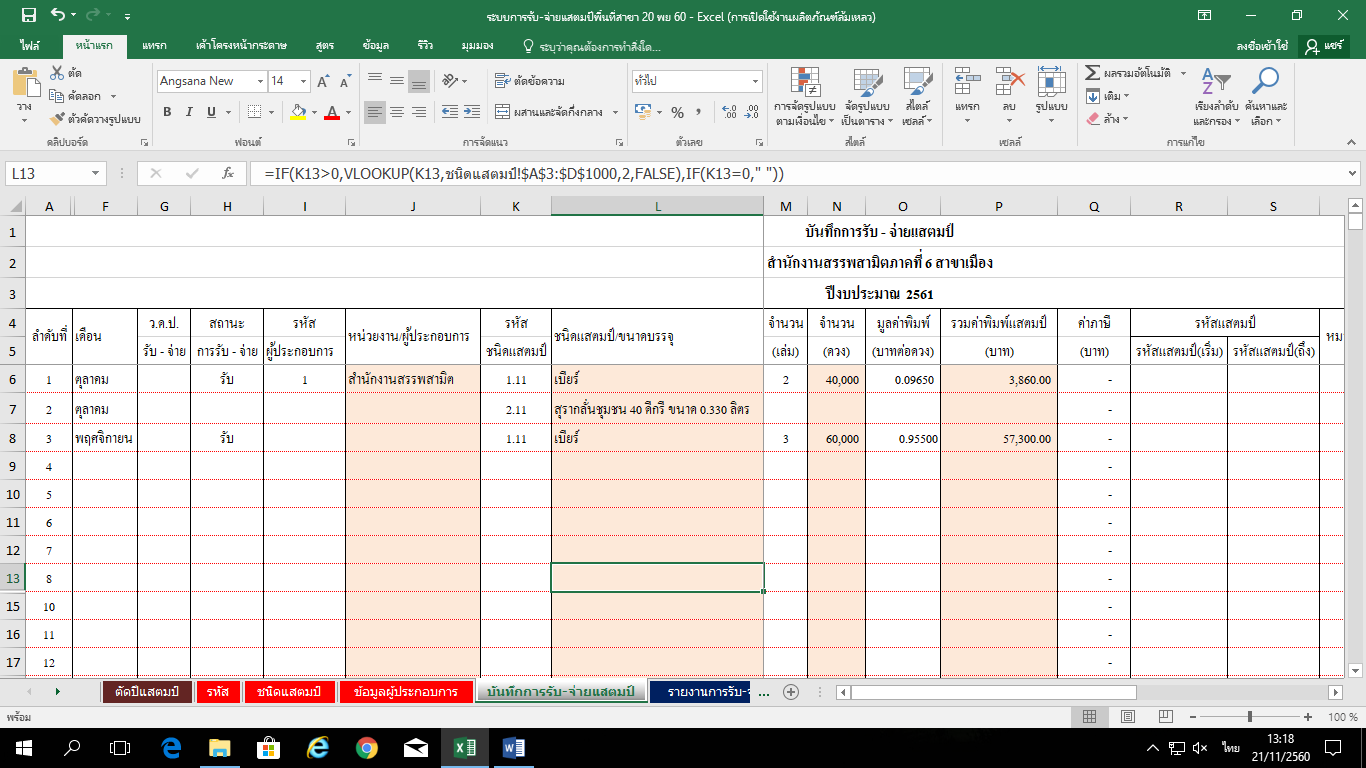 ลำดับที่ (คอลัมน์ A)  ใช้บันทึกลำดับที่ของการบันทึกข้อมูลการรับ-จ่ายแสตมป์พิมพ์เดือน (คอลัมน์ F)  ใช้บันทึกเดือนที่มีการรับหรือจ่ายแสตมป์ โดยพิมพ์เป็นตัวอักษรภาษาไทย  และต้องเป็นลักษณะเดียวกันทั้งหมดทุก Sheet ที่ต้องบันทึก เดือน โดยสามารถ Copy  จาก Sheet รหัส ว.ด.ป. รับ-จ่าย (คอลัมน์ G)  ใช้บันทึกวันที่ เดือน ปี ของวันที่มีการรับหรือจ่ายแสตมป์ โดยใช้แบบตัวเลข เช่น 01/05/56  ซึ่งการพิมพ์ตัวเลขต้องให้เป็นลักษณะเดียวกันทั้งหมดทุก Sheet ที่ต้องบันทึกวันที่ เดือน ปี โดยสามารถ Copy จาก Sheet รหัส สถานะ การรับ-จ่าย (คอลัมน์ H)   ใช้บันทึกสถานะการรับหรือจ่ายแสตมป์ ในกรณีมีการรับแสตมป์ให้บันทึก “รับ” ในกรณีมีการจ่ายแสตมป์ ให้บันทึก “จ่าย” เพื่อใช้อ้างอิงสูตร ในโปรแกรม Excel รหัสผู้ประกอบการ (คอลัมน์ I)  ใช้บันทึกรหัสผู้ประกอบการหรือหน่วยงานที่มีการรับหรือจ่ายแสตมป์ โดยดูได้จากช่องรหัส (คอลัมน์ B)ของ Sheet ข้อมูลผู้ประกอบการ  รหัสนี้จำเป็นต้องบันทึกเพราะรหัสดังกล่าวจะเป็นตัวเลขอ้างอิงสูตร ในโปรแกรม Excel ในคอลัมน์ Jหน่วยงาน/ผู้ประกอบการ (คอลัมน์ J)  เป็นข้อมูลผู้ประกอบการหรือหน่วยงานที่มีการรับหรือจ่ายแสตมป์ ที่ถูกเรียกมาจาก Sheet ข้อมูลผุ้ประกอบการ (ไม่ต้องดำเนินการใด ๆ ระบบจะเรียกให้เอง)รหัสชนิดแสตมป์ (คอลัมน์ K)  ใช้บันทึกรหัสแสตมป์ที่มีการรับหรือจ่ายแสตมป์ โดยดูได้จาก Sheet ชนิดแสตมป์ รหัสนี้จำเป็นต้องบันทึกเพราะรหัสดังกล่าวจะเป็นตัวเลขอ้างอิงสูตร ในโปรแกรม Excel ในคอลัมน์ Lชนิดแสตมป์/ขนาดบรรจุ (คอลัมน์ L)  เป็นข้อมูลชนิดแสตมป์ที่ถูกเรียกมาจาก Sheet                  ชนิดแสตมป์ (ไม่ต้องดำเนินการใด ๆ ระบบจะเรียกให้เอง)จำนวน(เล่ม) (คอลัมน์ M)  ใช้บันทึกจำนวนแสตมป์ที่มีการรับหรือจ่ายแสตมป์ โดยบันทึกเป็นจำนวนเล่ม ๆ ละ 20,000 ดวง หากมีการรับหรือจ่ายไม่เป็นจำนวนเล่มไม่ต้องบันทึกข้อมูลในคอลัมน์นี้ จำนวน(ดวง) (คอลัมน์ N)  เป็นข้อมูลผลคูณของจำนวน(เล่ม)(คอลัมน์ M)กับจำนวน 20,000 ดวง (ไม่ต้องดำเนินการใด ๆ ระบบจะเรียกให้เอง) หากมีการรับหรือจ่ายในคอลัมน์ M ไม่เป็นจำนวนเล่มให้บันทึกจำนวนแสตมป์ที่มีการรับหรือจ่ายแสตมป์ เป็นจำนวนดวงแสตมป์ในคอลัมน์นี้ มูลค่าพิมพ์แสตมป์(บาท/ดวง) (คอลัมน์ O)  ใช้บันทึกค่าจ้างพิมพ์แสตมป์ของชนิดแสตมป์ที่มีการรับหรือจ่ายต่อดวงแสตมป์ โดยดูจากหนังสือส่งแสตมป์ ของกรมสรรพสามิตในการขอเบิกแต่ละครั้งรวมค่าพิมแสตมป์ (คอลัมน์ P)  เป็นข้อมูลผลคูณของจำนวนดวงแสตมป์(คอลัมน์ N) กับมูลค่าพิมพ์แสตมป์(บาทต่อดวง)(คอลัมน์ O) (ไม่ต้องดำเนินการใด ๆ ระบบจะเรียกให้เอง )ค่าภาษี (คอลัมน์ Q)  ใช้บันทึกข้อมูลจำนวนค่าภาษีที่ผู้ประกอบการชำระภาษีแล้วรับแสตมป์ไปรหัสแสตมป์ (คอลัมน์ RและS)  ใช้บันทึกรหัสแสตมป์ที่สำนักงานสรรพสามิตพื้นที่สาขารับหรือจ่ายแสตมป์ โดยบันทึกรหัสแสตมป์เริ่มต้นในคอลัมน์ R และรหัสแสตมป์สุดท้ายในคอลัมน์ Sหนังสือขอเบิกแสตมป์ (คอลัมน์ U - W)   ใช้บันทึกหลักฐานการขอเบิกแสตมป์ โดยให้บันทึกเลขที่หนังสือและวัน เดือน ปี ที่ขอเบิกแสตมป์ หนังสือส่งแสตมป์ (คอลัมน์ X - Z)   ใช้บันทึกหลักฐานการส่งแสตมป์ให้กับหน่วยงานหรือ               ผู้ประกอบอุตสาหกรรมที่ขอเบิก โดยให้บันทึกเลขที่หนังสือและวัน เดือน ปี ที่ ส่งแสตมป์ ว.ด.ป.ตรวจนับ (คอลัมน์ P)   ใช้บันทึกวัน เดือน ปี การตรวจนับแสตมป์ที่มีการรับหรือจ่ายแสตมป์ ซึ่งสามารถ Copy ได้จาก Sheet รหัสเปิด Sheet  รายงานการรับ-จ่ายแสตมป์  จะปรากฏหน้าจอตามแบบแหน้าจอด้านล่าง โดยใน Sheet จะประกอบไปด้วย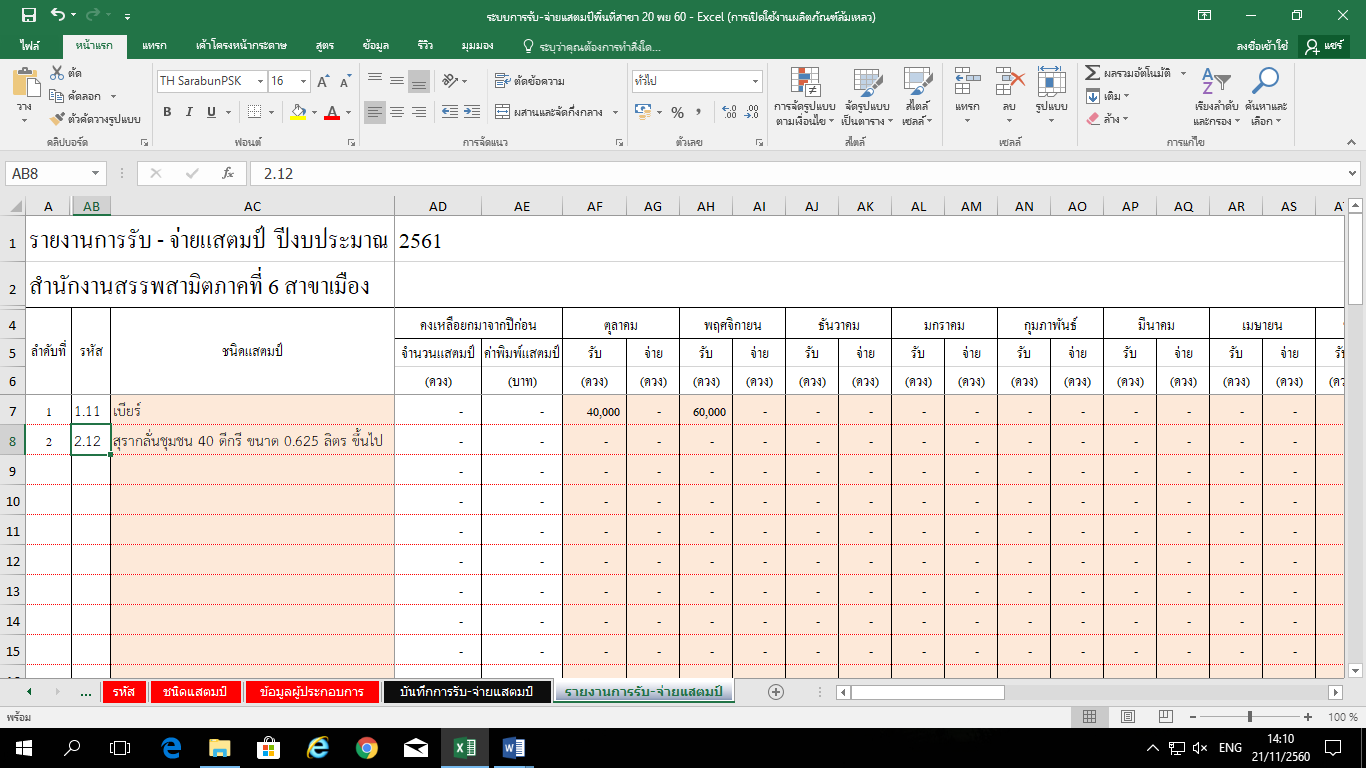 ลำดับที่ (คอลัมน์ A)  ใช้บันทึกลำดับที่ของการบันทึกข้อมูลรหัส (คอลัมน์ AB)  ใช้บันทึกรหัสแสตมป์ที่มีการรับหรือจ่ายแสตมป์ โดยดูได้จาก Sheet ชนิดแสตมป์ รหัสนี้จำเป็นต้องบันทึกเพราะรหัสดังกล่าวจะเป็นตัวเลขอ้างอิงสูตร ในโปรแกรม Excel ในคอลัมน์ ACชนิดแสตมป์/ขนาดบรรจุ (คอลัมน์ AC)  เป็นข้อมูลชนิดแสตมป์ที่ถูกเรียกมาจาก Sheet                  ชนิดแสตมป์ (ไม่ต้องดำเนินการใด ๆ ระบบจะเรียกให้เอง)คงเหลือยกมาจากปีก่อน (คอลัมน์ AD - AE)  ใช้บันทึกจำนวนแสตมป์(ดวง)คงเหลือจากปีงบประมาณที่แล้ว (คอลัมน์ AD) และมูลค่าพิมพ์แสตมป์(บาท)  คงเหลือจากปีงบประมาณที่แล้ว (คอลัมน์ AE) (คอลัมน์ AF ถึง BM)  เป็นข้อมูลที่ถูกเรียกมาจาก Sheet บันทึกการรับ-จ่ายแสตมป์ (ไม่ต้องดำเนินการใด ๆ ระบบจะเรียกให้เอง) 